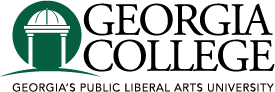 Report to University SenateUniversity Curriculum CommitteeNovember 15, 2019     University Curriculum CommitteeAction Items: College of Health Sciences - Deactivation of RN-BSN Program- Approved Information Items: College of Health Sciences Modification of Existing Course KINS 3353 Intro to Environmental Health – Change in course title from Intro to Environmental Health to Environmental HealthKINS 4813 Research Methods in Kinesiology – Change in course title from Research Methods in Kinesiology to Research Methods and StatisticsKINS 3101 (is now KINS 4101)Prevention and Emergency Concepts in Health Care and KINS 4101 (is now KINS 3104)Foundations of Therapeutic Medicine – 1) Flip the numbering of the two courses from KINS 3101 Prevention and Emergency Concepts in Health Care and KINS 4101 Foundations of Therapeutic Medicine to KINS 3101 Foundations of Therapeutic Medicine and KINS 4101 Prevention and Emergency Concepts in Health Care; 2) Prerequisites – Add HSCS 2813 or BIOL 2160 to KINS 3101( KINS 3101 is now 4101). (KINS 4101 is now 3104)College of Arts and SciencesNew Course ProposalsMUSC 3921 Secondary Choral Techniques and Practicum – Results in dropping MUED 3919 and MUED 3920WMST 4450 Women and CrimeNew Business: Revised of Flow Chart has been posted to the website.Development of Bylaws is continuing.Graduate Council College of EducationChange in delivery format: Proposal to change the delivery format of the Master of Education (M.Ed.) in Middle Grades from a blended format to a 100% online format effective Summer 2021.  Proposal was unanimously approved by Graduate Council.General Education CommitteeNo items were submitted for the report.